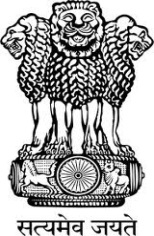 Embassy of India
Belgrade
Press ReleaseIDY (International Day of Yoga) Celebrated in Serbia June 19, 2016The Embassy of India, Belgrade in association with Government of Serbia and United Nations Country Team in Belgrade celebrated the International Day of yoga (IDY) on Sunday, June 19, 2016 in Serbia.  The celebration in Belgrade were held in front of the National Assembly of Serbia.  H.E. Ms. Tamara Vucic, wife of Hon’ble Prime Minister of Serbia was the Guest of Honour.  H.E. Ms. Irena Vojáčková-Sollorano, UN Resident Coordinator in Serbia also officiated at the event.  The event was attended by large number of yoga enthusiasts, including senior government functionaries, diplomats, Serbian yoga experts and practitioners, cultural institutions, intellectuals, members of civil society and media, students, etc.  The IDY Celebrations were also held in at least 21 other cities/municipalities of Serbia, including in Novi Sad, Smederevo, Sremska Mitrovica, Obrenovac, Ruma, Pancevo, Sabac, Nis, Zrenjanin, Kula, Titel, Uzice, Kragujevac, Cenej, Kraljevo, Krusevac, Bor, Mladenovac, Subotica, etc.The celebrations were held as per the common yoga protocol prepared by Indian yoga experts, followed by workshop and consultations on Yoga, Ayurveda and Homeopathy in the City Hall of Belgrade.  The participants had the opportunity to interact with practitioners of Yoga, Ayurveda and Homeopathy and understand the benefits of these traditional fields of medicine.United Nations General Assembly passed a Resolution in its 69th Session in 2014 to declare June 21 as the International Day of Yoga (IDY).  In pursuance of this initiative, the Government of India celebrated the First International Day of Yoga (IDY) on June 21, 2015 all over the world.  The esteemed Government of Serbia was one among the 177 nations that had co-sponsored India’s Resolution in the United Nations to declare June 21 as the International Day of Yoga.  Belgrade
June 19, 016***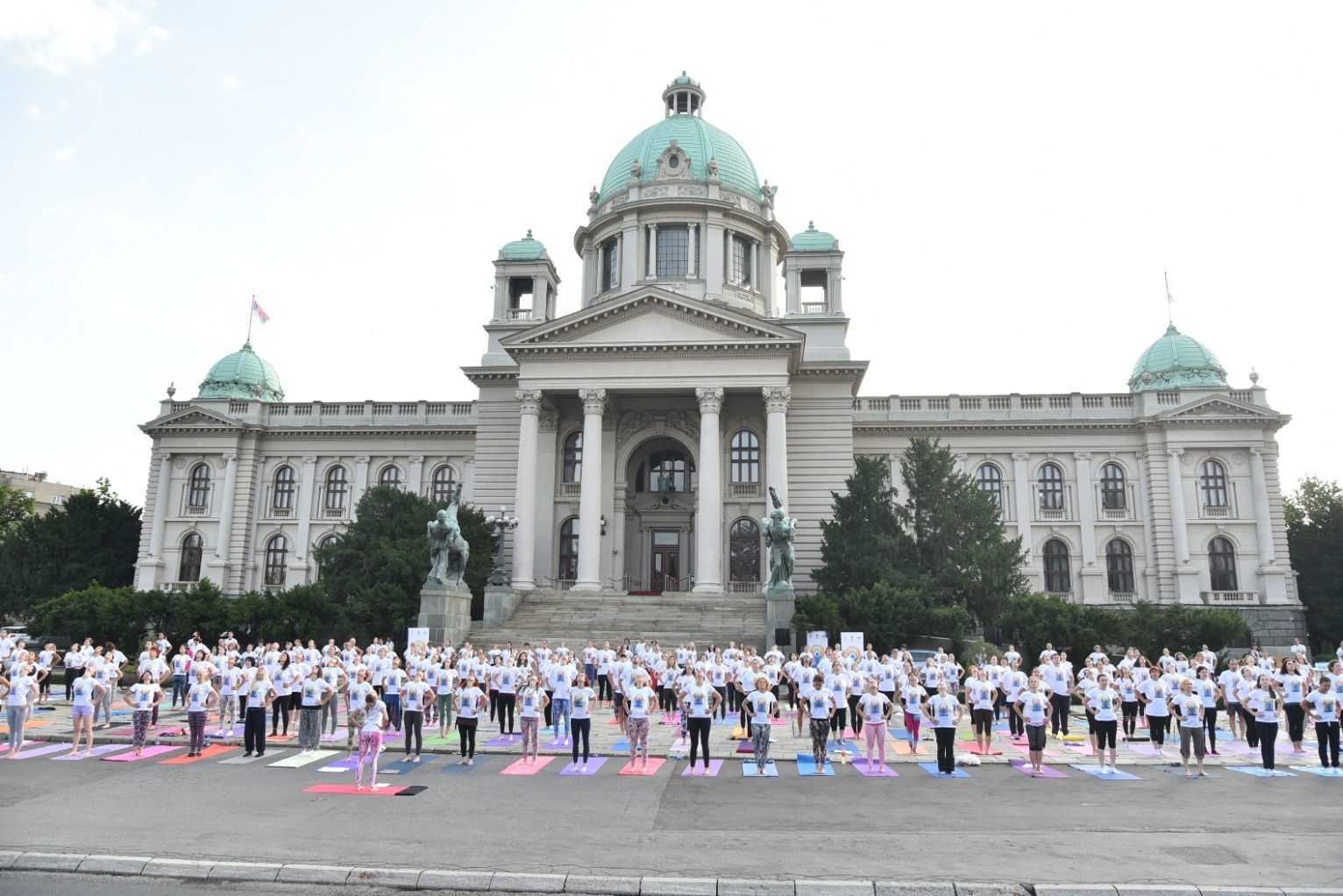 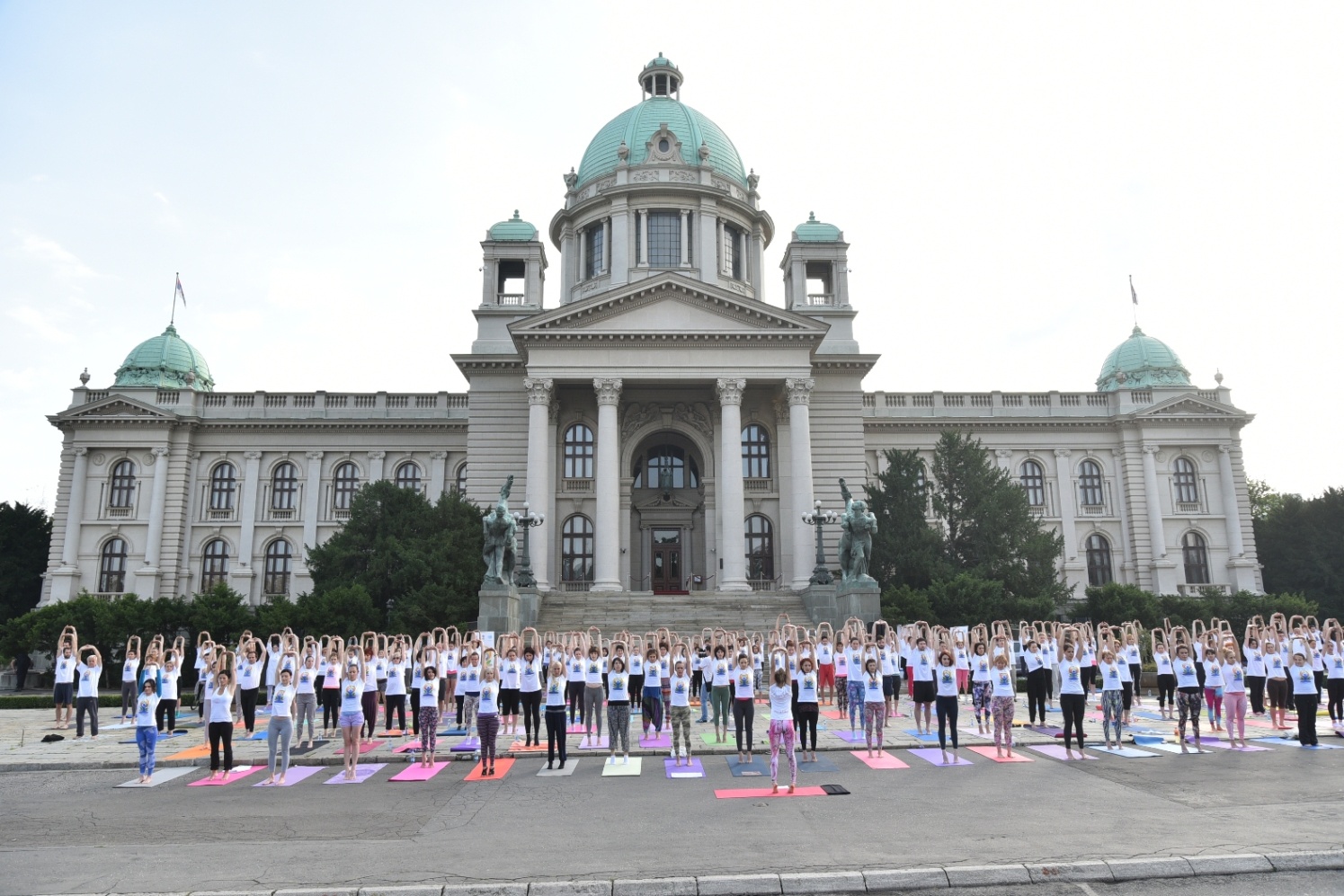 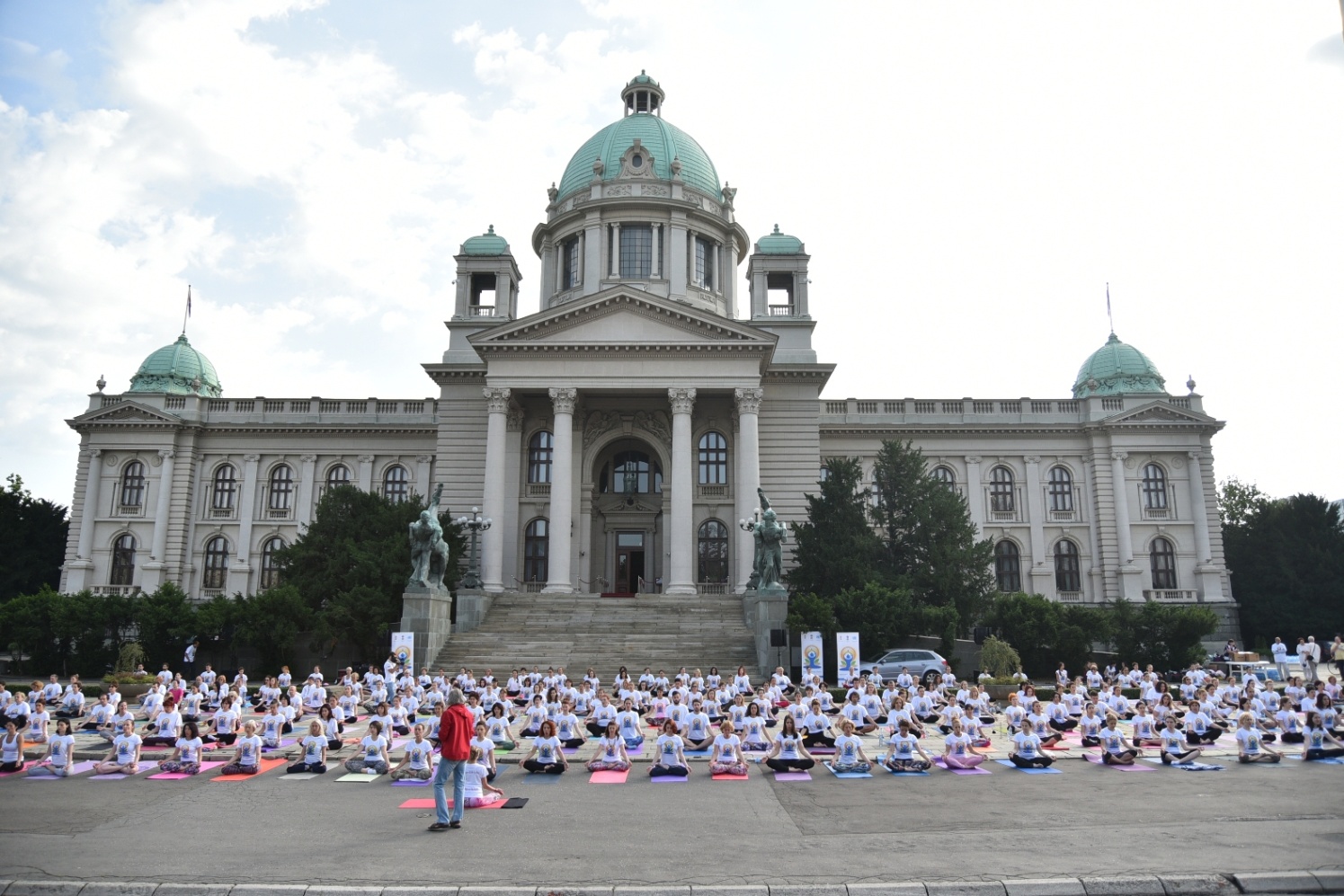 